DAVENTRY +50 WINNERS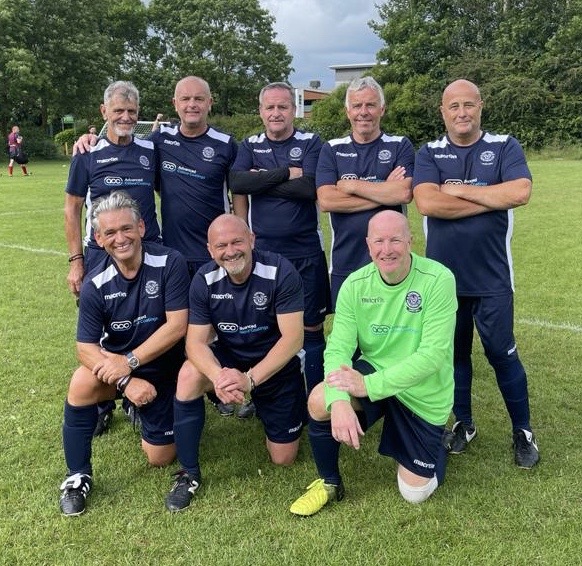 Last weekend in the over 50’s category, BWFC managed by Alan Baillie won in their age group at the tournament in Daventry.They got to the final in impressive style winning 7 games and drawing in 1, conceding just 1 goal all day! Dave Norton hitting the last of his 10 goals for the day to win in the final 1-0. Congratulations to all the guys who took part in the day. 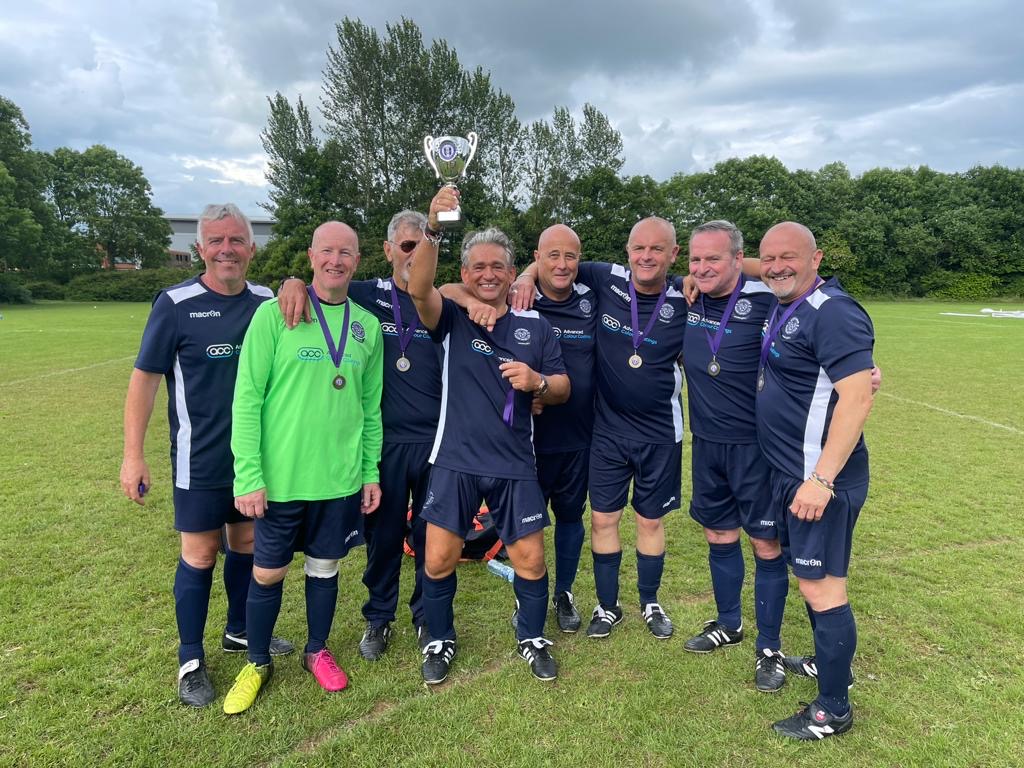 